STRIPTRENIRKA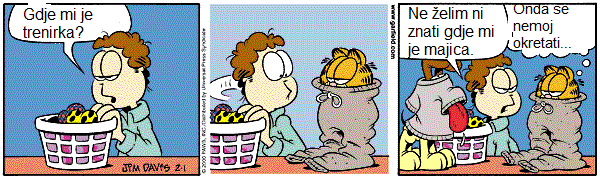 KOLAČ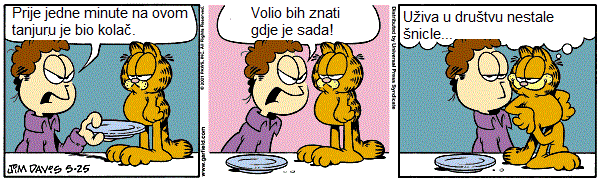 TANJUR 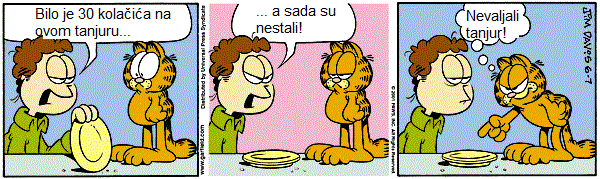 Pogledaj ove šaljive stripove.Strip je priča ispričana kroz slike i tekst. Tekst se nalazi u oblačićima. Pokušaj smisliti svoj strip u 3 do 5 sličica. Neka prikazuje neki smiješni događaj koji ti se dogodio. Ako želiš, događaje možeš i izmisliti. Strip treba biti uredan i šaljiv. Zabavi se! *Korisna uputa kod pisanja teksta u oblačiće: najprije napiši tekst, a onda oko njega nacrtaj oblačić. Tako će ti cijeli tekst biti u oblačiću,a neće biti stisnuto.MOJ STRIP – ŠALJIVI DOGAĐAJ